Описание собственного педагогического опыта«Развитие звуковой культуры речи детей  дошкольного возраста в  различных видах деятельности».Сведения об авторе:Нарбекова Галия Харисовна, воспитатель. Образование – высшее, окончила МГУ им.Н.П.Огарева,1989 г., специальность «Математика».     Прошла переподготовку: МГПИ  им.М.Е.Евсевьева,1996 г., дошкольная  педагогика и психология.  МГУ им.Н.П.Огарева,1997 г., практическая психология.  Педагогический стаж – 22 года,  в МДОУ «Детский сад № 121 комбинированного вида  -  1 год.         Актуальность, проблема массовой практики.          Овладение родным языком является важнейшим условием успешности ребёнка в социальном и интеллектуальном развитии, а также в освоении детских видов деятельности и творчества. Речь сопровождает и совершенствует познавательную деятельность детей, делает более целенаправленной и осознанной трудовую активность, обогащает игры, способствует проявлению творчества и фантазии. Речевые умения выступают одним из критериев оценки результатов детской деятельности.        Звуковая культура речи является частью речевой культуры. Дети дошкольного возраста овладевают ею в процессе общения с окружающими. Большое влияние на формирование высокой культуры речи у детей оказывает воспитатель.       На современном этапе развитие речи детей стало одной из важных проблем, а одним из проблемных направлений – развитие звуковой культуры речи. Все большее количество детей идет в детский сад со звуковыми нарушениями. Перед воспитателем стоят важные задачи, которые направлены на то, чтобы дети смогли успешно обучаться в школе. По материалам обследования  15-20% детей поступают в школу с несовершенным звукопроизношением, в пятилетнем возрасте таких детей 50%. На мой взгляд, это связано с несформированностью фонетико-фонематического восприятия и слуха у дошкольников. Что позволяет утверждать, что речь ребенка необходимо развивать в дошкольном возрасте, так как именно в этом возрасте речь наиболее гибка и податлива, а главное – нарушения речи преодолеваются легче и быстрее.  Современная школа предъявляет высокие требования к будущим школьникам, требуя от детского сада, выпускника, умеющего мыслить, самостоятельного и любознательного ребёнка, что невозможно без сформированности  у ребёнка высокого уровня речевого и познавательного развития. Звуковая культура речи – является фундаментом, на котором строиться вся учебная деятельность в школе.Основная идея опыта.     	Звуковая культура речи является частью речевой культуры. Дети дошкольного возраста овладевают ею в процессе общения с окружающими. Большое влияние на формирование высокой культуры речи у детей оказывает воспитатель. Я ставила следующие задачи: воспитание у детей чистого ясного произношения звуков в словах, правильного произношения слов согласно нормам орфоэпии русского языка, воспитание отчетливого произношения (хорошей дикции), воспитание выразительности детской речи.       Эти  важные задачи  направлены на то, чтобы дети смогли успешно обучаться в школе и решались они мной при разных видах деятельности, в том числе и на специальных занятиях. Свою работу я строила в несколько этапов: - овладение звуковой стороной речи,              -  ориентировка в звуковом слове;              - обучение детей звуковому анализу;             - дифференцирование звуков по их качественным характеристикам.      	На этой основе впоследствии дети обучаются чтению.Теоретическая база, опора на современные педагогические теории, заимствование новаторских систем или их элементов.     	Теоретической основой моей работы являются разработки концепции дошкольного образования детей, федеральный закон «Об образовании в Российской Федерации», авторские педагогические технологии Е.В.Колесниковой по развитию фонематического слуха у детей дошкольного возраста, которые соотносятся с федеральным компонентом государственного образовательного стандарта. Проведен анализ следующей методической литературы: 1. Дурова Н. В. Фонематика. Как научить детей слышать и правильно произносить звуки. / Н. В Дурова. – М.: Просвещение, 2000. 2. Колесникова Е. В. От звука к букве / Е. В. Колесникова. – М.: Просвещение, 2008. 3.  Колесникова  Е. В. Азбука. Мой первый учебник. –  М.:  Ювента, 2012. 4. Колесникова  Е. В. Развитие звукобуквенного анализа у детей 5-6 лет. – М.: Ювента, 2008. 5. Колесникова  Е. В. Развитие интереса и способностей к чтению у детей 6-7 лет. – М.: Ювента, 2008. 6. Колесникова  Е. В. Развитие фонематического слуха у детей 4-5 лет. – М.: Ювента, 2007. 7. Тумакова Г. А. Учите, играя. / Г. А. Тумакова, А. И Максакова. –  М.: Просвещение, 2003. 8. Ушакова, О. С. Методика развития речи детей дошкольного возраста. / 
О. С. Ушакова, Е. М. Струнина. – М.: Владос, 2012. –  9.Ушакова, О. С. Развитие речи и творчества дошкольников (игры, упражнения, конспекты занятий) / О. С. Ушакова. – М.: ТЦ «Сфера», 2006.10. Фалькович Т. А. Развитие речи, подготовка к освоению письма. / 
Т. А. Фалькович, Л. П. Барылкина. – М.: Просвещение, 2007. 11. Шумаева Д. Г. Как хорошо уметь читать. /Д. К. Шумаева.– С.П.,2008.Новизна, творческие находки автора         Свою работу я стараюсь организовывать в доступной и интересной форме – дидактических играх и упражнениях. Использование игровых приемов способствует лучшему усвоению материала. Развитию активности и любознательности способствует наглядность, поскольку у дошкольников тип мышления наглядно-образный, им еще очень трудно мысленно производить операции сложного анализа и синтеза слов. Применение наглядных средств позволяет адаптировать дидактический материал к возрастным интересам и возможностям дошкольников, облегчить овладение сложными видами фонетического анализа.       В системе я использую здоровьесберегающие методики, зрительную гимнастику, ортопедические минутки, динамические разминки, упражнения на снятие напряжений мышц, голосовые и дыхательные упражнения, упражнения для коррекции мелкой и общей моторики. За счет этого формируется мотивация к сохранению и укреплению своего здоровья. В конечном итоге дети показывают высокие результаты при усвоении материала.        Этим опытом я делилась с коллегами на педсовете МДОУ «Детский сад №121 комбинированного вида» на тему «Использование современных технологий в речевом развитии дошкольников при реализации ФГОС дошкольного образования». Также этот материал получил положительную оценку у редакции журнала «Народное образование Республики Мордовии» и запланирован для публикации в одном из ближайших номеров 2019 года.      С целью вовлечения детей в активную речевую среду, развития речи детей в разные режимные моменты мною были разработаны и внедрены в работу:                - проект «Говорим правильно» (опубликован в сборнике статей «Педагогика и образование»)(Приложение 1);- проект «Развиваем речь младших дошкольников» (получил положительную оценку у редакции журнала «Народное образование Республики Мордовии» и запланирован для публикации в октябре-ноябре 2019 года);- дополнительная общеобразовательная программа «Логоритмика»                   (рецензирована кандидатом педагогических наук, доцентом кафедры методики дошкольного и начального образования МГПИ им. М.Е.Евсевьева Т.Н.Кондратьевой);-  дополнительная общеобразовательная программа «Чтение с увлечением»   (рецензирована кандидатом педагогических наук, доцентом кафедры методики дошкольного и начального образования МГПИ им. М.Е.Евсевьева Т.Н.Кондратьевой)(Приложение 3);Технология опыта1.Система работы педагога, последовательность действий при осуществлении образовательного процесса, используемые формы занятий, преобладающие виды образовательной деятельности, приемы стимулирования, организации  контроля; алгоритмы решения конкретных педагогических ситуаций.    Основной целью работы для меня является совершенствование речевого развития воспитанников. Задачи, которые были поставлены, следующие:     1.​ Создание речевой среды, которая дает образцы языка.2.​ Развитие речевой активности детей через все виды деятельности (непосредственно образовательная деятельность и образовательная деятельность в режимных моментах).3.​ Создание в группе условий для речевой практики самих детей.        Речевой средой в дошкольном возрасте является прежде всего речь взрослых как в семье, так и в детском саду. В нее входит и целенаправленное обучение родной речи, которое я осуществляю в разных формах в течение всего пребывания ребенка в детском саду. Непосредственная образовательная деятельность включает в себя разные виды занятий: с предметными и сюжетными картинками, с дидактическими игрушками, игры-инсценировки по произведениям устного народного творчества, различные игровые упражнения. Такое дидактическое общение дает возможность создать в группе речевую среду с высоким развивающим потенциалом.                      При обучении дошкольников я придерживаюсь следующих принципов: наглядности, доступности, систематичности, последовательности,  учета возрастных и индивидуальных особенностей воспитанников, поэтапности.  В работе с детьми дошкольного возраста этот принцип один из самых важных, так как мышление у детей наглядно-образное. Дети легче запоминают звуки, усваивают материал через наглядность. Учебный процесс теряет смысл, если его содержание будет недоступным для усвоения.В своей работе я старалась соотносить учебный материал с уровнем развития детей, с их знаниями и навыками, которыми они владеют, а так же наличием предварительного и подготовительного этапов в работе, что позволяет вызывать и поддерживать интерес к играм со звуками. Используя  принцип систематичности и последовательности, работу над звукопроизношением условно разделила на три этапа:1) Подготовка артикуляционного аппарата,2) Уточнение произношения звуков,3) Закрепление звуков в словах и фразах.С целью развивающего обучения я использовала зону ближайшего развития – то, что находится в процессе становления, т. е. завтрашний день развития, при котором ребенок не в состоянии самостоятельно решить задачи определенной трудности, но которые он прекрасно решает при некоторой помощи взрослого.Если вначале вся работа выполнялась с помощью взрослого, то теперь дети самостоятельно выполняют упражнения, и к тому же могут оказать поддержку другим детям. Принцип учета возрастных и индивидуальных особенностей  проявляется при реализации всех основных принципов. Дети усваивают материал на разном уровне: одни легче и быстрее, другие медленнее и с трудом.       Четко организованная работа по воспитанию звуковой культуры речи в детском саду возможна лишь в том случае, если воспитатель хорошо знает состояние речевого развития всех детей в группе. Это помогает правильно планировать свою деятельность и корректировать ее в зависимости от степени овладения дошкольниками материалом. В связи с этим, я спланировала свою работу в несколько  этапов: изучение и анализ психолого-педагогической, методической, и другой научной литературы, диагностика индивидуальных особенностей и способностей детей, анкетирование родителей воспитанников; создание в группе предметно-развивающей среды.           Обследование состояния звукопроизношения и фонематического восприятия  провожу два раза в год (в сентябре и в мае). Полученные данные использую при планировании и организации деятельности с детьми.    Применяю разнообразные приемы, непосредственно влияющие на произносительную сторону речи детей:образец правильного произношения, выполнения задания, который дает педагог;краткое или развернутое объяснение демонстрируемых качеств речи или движений речи двигательного аппарата;утрированное (с подчеркнутой дикцией) произношение или интонирование звука (ударного слога, искажаемой детьми части слова);образное называние звука или звукосочетания (з-з-з - песенка комара, ш-ш-ш – песенка ветра);хоровые и индивидуальные повторения;обоснование необходимости выполнить задание педагога;индивидуальная мотивировка задания;совместная речь ребенка и воспитателя, а также отраженная                речь(незамедлительное повторение ребенком речи-образца);оценка ответа или действия и исправления;образная физкультурная пауза;показ артикуляционных движений, демонстрация игрушки или картинки.       Для успешного обучения детей,  я использую игровые методы и приемы, так как игра является основным видом деятельности дошкольника. С помощью игры усвоение сложного материала происходит без особого нервного напряжения: ребенок с усердием старается овладеть тем, что способствует успеху игры, незаметно для себя решая ту или иную учебную задачу. Так игра, организованная определенным образом, оказывает положительное влияние на взаимодействие и взаимообщение между детьми. Игры снимают психологический барьер, вселяют уверенность в собственных силах, улучшают общение детей со сверстниками и взрослыми.      В повседневной жизни работа, начатая в непосредственно образовательной деятельности, продолжается в специальных упражнениях и играх. В утренние и вечерние часы провожу упражнения (индивидуально или с подгруппой детей) с целью развития речевого и слухового аппарата, произнесение гласных и согласных звуков, звукоподражательные игры и упражнения: «Кто как кричит?», «Кто назвал?», «Эхо»,  «Доскажи словечко», «Звук заблудился», «Языколомка», «Путаницы». Игры и упражнения использую по возрастам с постепенным усложнением программных задач. Они способствуют выработке у детей правильного произношения звуков в словах, отчётливого и чистого произношения слов, развивают умение слышать звуки в словах, подбирать слова на определенные звуки. Поэтому очень важна постоянная и своевременная работа по включению данных игр в процесс обучения и развития дошкольников.         Для повышения уровня речевого развития детей мною были организованы дополнительные занятия с детьми - с детьми 3-4 лет по разработанной мною дополнительной общеобразовательной	 программе «Логоритмика», с детьми 4-7 лет по дополнительной общеобразовательной	 программе « Чтение с увлечением». Основная цель этих занятий – научить детей ориентироваться в звуковой стороне слова и развитие фонематического слуха и фонематического восприятия.Результативность опытаРеальный вклад педагога в дело обучения, воспитания личности.   	Анализируя свою работу, прихожу к выводу, что целенаправленная и систематическая работа по данному направлению является результативной, что подтверждается положительной динамикой: 1. Подобран и систематизирован методический материал, способствующий совершенствованию учебно-воспитательного процесса в вопросах развития звуковой культуры речи детей дошкольного возраста .2. Разработаны дополнительная  общеобразовательная программа  по логоритмике для детей младшего дошкольного возраста и дополнительная  общеобразовательная программа «Чтение с увлечением» для детей 4-7 лет, основная цель которых – комплексное развитие познавательно-речевой деятельности дошкольников и развития у них фонематического слуха и фонематического восприятия.   3. Разработаны и реализованы в педагогическом процессе: конспекты занятий по развитию речи, занятия кружка «Чтение с увлечением». Проведено открытое итоговое занятие по развитию речи «Путешествие с Солнечным Человечком», которое показало очень хорошие знания детей.4. В развитии детей наблюдается положительная динамика (по результатам мониторинга и итогового занятия). 5. Возрос интерес родителей к проводимым в дошкольной организации занятиям по развитию речи и занятиям кружка. Стабильность. Использование опыта дает на протяжении определенного времени устойчивые высокие результаты обучения, воспитания и развития воспитанников.      У детей заметно возрос интерес к занятиям, играм и игровым упражнениям по развитию речи. Дети охотно играют в пальчиковые игры и игры на развитие речевого дыхания, выполняют артикуляционные упражнения, правильно выполнять артикуляции звуков, ритмично выполнять движения в соответствии со словами. Дети хорошо знают и правильно называют предметы ближайшего окружения. Шире используют кроме существительных и глаголов другие части речи: прилагательные, наречия.       Значительная часть детей овладела многими звуками, совершенствуя словопроизношение.  У детей выработана особая чувствительность, особая восприимчивость к звукам речи, в достаточной степени развит фонематический слух.          Опыт работы доступен и возможен в воспроизведении другими педагогами в работе с дошкольниками в любых дошкольных учреждениях. Особых условий  для внедрения данного опыта не требуется.  При использовании игровых приемов в работе по развитию звуковой культуры речи дошкольников трудностей и проблем при использовании данного опыта не возникает, т.к. в дошкольный период именно игра является ведущим видом деятельности. При проведении занятий в игровой форме у детей  повышается интерес к занятиям и материал усваивается лучше, знания, полученные таким образом – крепче.Перспективы применения опыта в массовой практике.       Опыт работы может быть полезен воспитателям разных возрастных групп, педагогам дополнительного образования. Распространение опыта работы в рамках дошкольного учреждения (педагогический совет, семинары-практикумы, мастер-классы и др.).Список литературы1. Дурова Н. В. Фонематика. Как научить детей слышать и правильно произносить звуки. / Н. В Дурова. – М.: Просвещение, 2000. – 132 с.2. Колесникова Е. В. От звука к букве / Е. В. Колесникова. – М.: Просвещение, 2008. – 144 с.3.  Колесникова  Е. В. Азбука. Мой первый учебник. –  М.:  Ювента, 2012. - 96 с.4. Колесникова  Е. В. Развитие звукобуквенного анализа у детей 5-6 лет. – М.: Ювента, 2008. - 80 с.5. Колесникова  Е. В. Развитие интереса и способностей к чтению у детей 6-7 лет. – М.: Ювента, 2008. - 111 с.6. Колесникова  Е. В. Развитие фонематического слуха у детей 4-5 лет. – М.: Ювента, 2007. - 92 с.7. Тумакова Г. А. Учите, играя. / Г. А. Тумакова, А. И Максакова. –  М.: Просвещение, 2003. – 84 с.8. Ушакова, О. С. Методика развития речи детей дошкольного возраста. / 
О. С. Ушакова, Е. М. Струнина. – М.: Владос, 2002. – 128 с.  9.Ушакова, О. С. Развитие речи и творчества дошкольников. (игры, упражнения, конспекты занятий) / О. С. Ушакова. – М.: ТЦ «Сфера», 2006. – 112 с.10. Фалькович Т. А. Развитие речи, подготовка к освоению письма. / 
Т. А. Фалькович, Л. П. Барылкина. – М.: Просвещение, 2007. – 93 с.11. Шумаева Д. Г. Как хорошо уметь читать. /Д. К. Шумаева.– С.П.,2008.– 138 с.Приложение 1.ПРОЕКТ «Говорим правильно»                               Проблема:        Снижение уровня речевого развития детей в последнее время. Одна из причин – неосведомленность родителей в вопросах развития речи дошкольного возраста. Необходимо всестороннее развитие речи дошкольников – это и развитие связной речи, грамматического строя речи, обогащение и активизация словаря, формирование звуковой культуры речи.                           Цель проекта:       Вовлечение  детей в активную речевую среду. Развитие речи детей в разные режимные моменты.                                    Задачи:- Формировать потребность детей в общении со взрослыми и сверстниками..-  Развивать речевую активность детей, обогащать их словарный запас.-  Развивать фонематический слух и фонематическое восприятие.- Повышать компетентность родителей в вопросах речевого развития детей.                                Тип проекта:- развивающий, познавательно-речевой.- по времени проведения: среднесрочный.                      Участники проекта: дети 3-4 лет, педагоги, родители воспитанников.            Основные формы реализации проекта:- занятия,- оснащение предметно-развивающей среды,- работа с родителями.                    Методы  проекта:-Познавательно-игровая  деятельность, игры, беседы, совместные игры.                             Актуальность проекта:       Формирование речи является одной из главных задач речевого воспитания дошкольника, так как играет большую роль в формировании личности. Младший дошкольный возраст - наиболее благоприятный период всестороннего развития ребенка. В 3-4 года у детей активно развиваются все психические процессы: восприятие, внимание, память, мышление, воображение и речь. В этот же период происходит формирование основных качеств личности. Поэтому ни один из детских возрастов не требует такого разнообразия средств и методов развития и воспитания, как младший дошкольный.         Речь помогает детям осознанно воспринимать окружающий мир. Ребенок с хорошей речью легко вступает в контакт со сверстниками, взрослыми, может понятно выразить свои мысли, желания. Недостаточное развитие речи может стать причиной неуспеваемости ребенка в школе. Часто у детей с дефектами в произношении наблюдается задержка в психическом развитии.Обеспечение:Методическое1. Александрова А.В. Развитие речи для малышей. - М.: Экема, 2011.- 48с.2. Антонова Л.Г. Развитие речи. Уроки риторики. - Ярославль: Академия развития, 1997. - 223 с.3. Андрианова Т.М., Андрианова  И.Л. В мире звуков и букв. - М.: Астрем, 2013. - 35 с.4. Ельцова О.М. Риторика для дошкольников. - СПб:  Детство-Пресс, 2009. - 208 с.5. Картушина  М. Ю. Логоритмика для малышей. - М.:ТЦ Сфера,2004.-144 с.6. Колесникова Е.В. Развитие звуковой культуры речи у детей. - М.: Ювента, 2007. - 93 с.7. Колесникова Е.В. Развитие фонематического слуха у детей. - М.: Ювента, 2007. - 93 с.8. Колесникова Е.В. От слова к звуку. - М.: Ювента, 2007. - 64 с.9. Колератова  Н.Г.Учимся говорить правильно. - М.: ТЦ Сфера,2004. - 208 с.10. Максаков А.Н. Правильно ли говорит ваш ребенок? – М.: Просвещение¸ 1982. - 159 с.11. Максаков А.Н., Тумакова Г.А. Учите, играя. – М.: Просвещение¸1982. - 159 с.12. Тумакова Г.А. Ознакомление дошкольников со звучащим словом.  – М.: Просвещение¸1991. - 129 с.Материально-техническое:- Игрушки,- Картинки,- Картины и иллюстрации,- Магнитофон,- Аудиозаписи,Предполагаемый результат:- Расширение и активизация словарного запаса у детей; - Обогащение представлений об окружающем мире, о ближайшем окружении;-  Совершенствование звуковой культуры речи, выразительности, связной речи;- Повышение уровня познавательной активности, коммуникативных способностей;- Ознакомление родителей с приемами работы по речевому развитию дошкольников, их активное участие в проектной деятельности.       Ход проекта: 1 этап, подготовительный (разработка проекта)Срок:   с 14 февраля по 22 февраля.Деятельность педагога:  - определение проблемы, постановка цели и задач,-  определение методов работы,- подбор методической и художественной литературы, иллюстративного   материала,- составление перспективного плана мероприятий,- анкетирование родителей,- создание условий, необходимых для реализации проекта.Совместная деятельность с детьми:- формирование интереса к тематике проекта,- определение круга актуальных и посильных задач.2 этап, основной (выполнение проекта)Срок:   с 25 февраля по 16 мая.Реализация основных видов деятельности по направлениям проекта3 этап, заключительный (обобщающий)Срок:   с 17 мая по 28 мая.- Анализ достижения поставленный цели и полученных результатов.- Обобщение результатов работы, формулировка выводов.- Обработка методических и практических материалов, соотношение поставленных и прогнозируемых результатов с  полученными.Приложение 2.Конспект итогового занятия по развитию речи во 2 младшей группе      «Путешествие с Солнечным Человечком».Программное содержание:Образовательные задачи: закрепить умение отвечать на вопросы воспитателя, сообщать о своих впечатлениях; согласовывать прилагательные и существительные в роде, числе и падеже; правильно использовать названия животных и их детенышей; использование в речи названий предметов и объектов близкого окружения, их назначения, свойств, действий с ними. Выявить понимание значения обобщающих слов: одежда, посуда, мебель, игрушки, овощи, фрукты, животные и т.д. Упражнять в правильном использовании предлогов и существительных с уменьшительно-ласкательными суффиксами.Развивающие задачи: развивать артикуляционный аппарат, умение правильно произносить звуки; умение использовать в речи сложные предложения; развивать внимание, память, связную речь, познавательный интерес, воображение, фантазию.Воспитательные задачи: воспитывать отзывчивость, доброжелательность, стремление оказывать помощь тем, кто в ней нуждается, интерес и желание к познанию окружающего мира.Методические приемы: сюрпризный момент, решение проблемной ситуации, беседа, игровые приемы – дидактические игры «Играем в слова», «Назови детенышей», «Продолжи предложение»; использование наглядного и демонстрационного материала – игрушки, картинки, макеты деревьев, иллюстрации сказок; артикуляционная, пальчиковая и дыхательная гимнастика; психогимнастика; физкультминутка; использование здоровьесберегающих технологий; итог занятия, поощрение детей.Интеграция образовательных областей: Социально-коммуникативное развитие, речевое развитие, познавательное развитие, физическое развитие, художественно-эстетическое развитие.Ход занятия: Психогимнастика. (Дети становятся в круг).  В круг ребята соберемся, Вправо, влево повернемсяИ друг другу улыбнемся.  Тише, тише, тишина.  Заниматься нам пора!Воспитатель: Ребята, какое сейчас время года?Дети: Весна!Воспитатель: Правильно, ребята! Продолжите, пожалуйста, предложения.Дидактическая игра «Продолжи предложение».- Наступила долгожданная… (весна).- Стало ярко светить… (солнце).- Закончилась… (зима).- С юга прилетают… (птицы).- На деревьях набухают… (почки).Молодцы, ребята! И это замечательное время года. Светит солнышко. И к нам в гости пришел Солнечный Человечек. На улице прекрасная погода, и он приглашает вас в путешествие в весенний лес. На чем поедем? (Ответы детей). Давайте поедем на поезде? Я буду паровозиком. А вы – маленькими вагончиками. Кто называет слово, тот встает за мной.Дидактическая игра «Скажи ласково».(Дом-домик, стол-столик, кровать-кроватка, кукла-куколка и т.д.)Воспитатель: Посмотрите, какой у нас длинный поезд получился. Поехали! «Ш-ш-ш». Набираем ход – «чу-чу-чу», выпускаем пар - «с-с-с», тормозим - «з-з-з». Сколько много деревьев в лесу! А кто на дереве? (птичка, воробей). Как чирикает воробей? А как машет крыльями? А под деревом кто? (зайчик). А сейчас где зайчик? (за деревом).Физминутка «Зайка серенький сидит».Воспитатель: А какие животные живут в лесу?Дидактическая игра «Назови детенышей».Воспитатель: Вот мы и собрали семью животных.Пальчиковая игра «Семья».Воспитатель: А какие домашние животные?Дети: Кошка.Воспитатель: Давайте назовем ее ласково. Как она кричит? А что любит? Какая она? А какое животное охраняет дом?Дети: Собака.Воспитатель: Давайте назовем ее ласково. Как она кричит? А что любит собачка? А когда ей  дают косточку, как она радуется?Дети: Виляет хвостом.Воспитатель: Давайте покажем как?Артикуляционная гимнастика «Хвостик». Воспитатель: Давайте погуляем по лесу!Физминутка «По ровненькой дорожке».Воспитатель: А вот полянка…Сколько много цветов! Давайте вдохнем их аромат…Дыхательная гимнастика «Аромат цветов».Воспитатель: Ребята, здесь какая-то коробочка. В ней Солнечный Человечек просит выполнить задания. Справимся?1.Из какой сказки слова «Я колобок, колобок, по амбару мешен, по  сусекам скребен…». (ответы детей). Кого встретил колобок?2.« Стоит в поле теремок. Он не низок, не высок…».(ответы детей). «Бежала мышка-норушка, увидела теремок, подошла и спрашивает: «Кто, кто в теремочке живет?». Кто еще пришел в Теремок?3. «Петушок, Петушок, Золотой гребешок!     Выгляни в окошко, дам тебе горошка».Кто так звал петушка? Кто его спас? (Кот, петух и лиса).4. «Ау-ау, Снегурушка. Ау-ау, голубушка!    У дедушки, у бабушки    Была внучка Снегурушка.   Ее подружки в лес заманили,    Заманили и покинули…Что случилось со Снегурушкой? Кто спас Снегурушку?5. «Яблоня, яблоня, скажи, куда Гуси-лебеди полетели?»…Что это за сказка? Про кого она?6. «Как выскочу, как выпрыгну –      Пойдут клочки по закоулочкам…»Кто выгнал зайчика из избушки? Кто хотел помочь? Кто прогнал  лису?Воспитатель: Ребята, вы молодцы! Вы очень хорошо отвечали и порадовали Солнечного Человечка. Он приготовил вам подарки. Скажем ему «Спасибо!».      А сейчас нам пора возвращаться в группу. Садимся на поезд, поехали! «чух-чух-чух, ту-ту-ту». Приехали! Вам понравилось наше путешествие? Что понравилось больше всего? А что вызвало затруднения? Вы мне тоже очень понравились, молодцы!Список использованной литературы1. Александрова А.В. Развитие речи для малышей. - М.: Экема, 2011. - 48с.2. Андрианова Т.М., Андрианова И.Л. В мире звуков и букв. - М.: Астрем, 2013. - 35 с.3. Ельцова О.М. Риторика для дошкольников. - СПб:  Детство-Пресс, 2009. - 208 с.4. Картушина  М.Ю. Логоритмика для малышей. - М.:ТЦ Сфера,2004. - 144 с.4. Колесникова Е.В. Развитие звуковой культуры речи у детей. - М.: Ювента, 2007. - 93 с.6. Колесникова Е.В. От слова к звуку. - М.: Ювента, 2007. - 64 с.7. Колератова  Н.Г. Учимся говорить правильно. - М.: ТЦ Сфера,2004. - 208 с.8. Красавина Т. А. «Современные здоровьесберегающие технологии», http://nsportal.ru/, опубликовано 13.02.2013Приложение 3Муниципальное дошкольное образовательное учреждение «Детский сад №121 комбинированного вида» г.о. СаранскРассмотрена и одобрена                                                                       «Утверждаю»на заседании педагогического                                                             Заведующая МДОУсовета №___ от                                                                                     «Детский сад № 121»«__» _________ 2019                                                                          комбинированного вида                                                                                                         ___________Л. Ю.Суркова                                                                                                Протокол №     от ДОПОЛНИТЕЛЬНАЯ ОБЩЕОБРАЗОВАТЕЛЬНАЯ ПРОГРАММА (ДОПОЛНИТЕЛЬНАЯ ОБЩЕРАЗВИВАЮЩАЯ ПРОГРАММА) «ЧТЕНИЕ С УВЛЕЧЕНИЕМ»Возраст детей: 4-5 летСрок реализации: 1 год                                                                                      Составитель:                                                                                                   Нарбекова Г.Х.Саранск 2019г.СОДЕРЖАНИЕПАСПОРТ ПРОГРАММЫПОЯСНИТЕЛЬНАЯ ЗАПИСКА1.Направленность программы.      Программа «Чтение с увлечением» имеет информационно-коммуникационную направленность, реализуется в учебной и игровой деятельности. Возрастные особенности дошкольников просто обязывают проводить занятия в игровой форме, что способствует лучшему усвоению материала. В процессе занятий у детей улучшаются их память, речь и внимание.      Программа «Чтение с увлечением» охватывает основные области и сферы развития детей, соответствующие универсальным принципам развития детей дошкольного возраста. Педагог может самостоятельно корректировать и выбирать задания в соответствии с учебными целями и особенностями своего дошкольного учреждения. 2.Новизна программы.      Программа реализуется в доступной и интересной форме – дидактических играх и упражнениях. Развитию активности и любознательности способствует наглядность, поскольку у дошкольников тип мышления наглядно-образный, им еще очень трудно мысленно производить операции сложного анализа и синтеза слов. Применение наглядных средств позволяет адаптировать дидактический материал к возрастным интересам и возможностям дошкольников, облегчить овладение сложными видами фонетического анализа.       В занятиях гармонично и в системе используются здоровьесберегающие методики, зрительная гимнастика, ортопедические минутки, динамические разминки, смена статических и динамических поз внутри одного занятия, упражнения на снятие напряжений мышц, голосовые и дыхательные упражнения, упражнения для коррекции мелкой и общей моторики. За счет этого формируется мотивация к сохранению и укреплению своего здоровья.     Психологически обоснована быстрая смена деятельности и позы ребенка внутри одного занятия,  что не дает детям возможности отвлекаться, уставать. В конечном итоге дети показывают высокие результаты при усвоении материала.      В этом заключается новизна данной программы, а также наличие рабочих тетрадей и методических пособий-заданий для каждого ребенка на каждом занятии.- оптимальное сочетание индивидуальной и совместной деятельности детей;- решение в полной мере воспитательных задач – формирование мотивации к обучению, к сохранению своего здоровья, выработка волевых качеств.3.Актуальность программы. Дошкольный период – время становления первооснов личности, индивидуальности, наиболее сензитивный период для развития общих и специальных способностей, для развития и обучения ребенка. Это обусловлено ускоренным развитием необходимых для данного периода психофизиологических функций. Ребенка отличает острота и свежесть восприятия, любознательность и яркость воображения. Важное место занимает развитие речевого восприятия. Важно развивать не только речь. Но и способность слушать и слышать, понимать различие между звуками и буквами. Данная программа призвана решить проблему правильного раннего обучения грамоте. У ребенка воспитывается особая чуткость к звучанию и написанию слов, что даст ему неоценимые преимущества при дальнейшем обучении в школе.4.Отличительные особенности программы.      Исходный  принцип данной программы состоит в том, что знакомству и работе ребенка с буквами должен предшествовать добуквенный, чисто звуковой период  обучения. Буква – это знак звука. Знакомство с буквенным знаком окажется безрезультатным, если ребенок не знает, что именно обозначается этим знаком. Главная задача всей работы – сделать для ребенка слово, его звуковую оболочку не только ощутимой, но и привлекательной, интересной и научить детей не путать понятия «звук» и «буква». 5. Педагогическая целесообразность программы.     Данная программа включает в себя два момента – первый связан с овладением звуковой стороны речи и ориентировкой в ней; второй – с освоением знаковой системы языка. Поэтому курс обучения построен на последовательном, поэтапном обучении детей звуковому анализу и подготовке руки к письму. От добуквенного этапа обучения зависит успешность дальнейшего формирования навыка чтения.       При разработке программы учитывается системный, комплексный, личностный и деятельностный подходы в развитии детей, проведен анализ научно-методической литературы по данной проблеме. На основе этого были сформулированы цели и задачи программы. 6. Цель программы.- комплексное развитие познавательно-речевой деятельности детей;7.Задачи программы.     Задачи программы (для детей 4-5 лет)Образовательные (обучающие): - Учить понимать и правильно употреблять термин «слово», - Познакомить с простейшим моделированием – зарисовыванием слова в виде прямоугольника;- Учить делить слова на слоги;- Учить дифференцировать гласные звуки от согласных, твердые и согласные звуки;- Учить интонационно выделять звуки.2. Развивающие:- Развивать  мелкую моторику рук, готовить руку к письму;- Развивать речевое внимание, фонематический слух, звуковую культуру речи;- Развивать умение ориентироваться на листе бумаги в клетку;3. Воспитательные:- Воспитывать самостоятельность;- Воспитывать интерес к речевой деятельности.8. Возраст детей.4-5лет.9.Срок реализации - 1 год.10.Формы и режим занятий.    Программа ориентирована на детей 4-5 летнего возраста. Срок реализации программы  - 1 год.     Основной формой организации образовательного процесса является групповое обучение через кружковую работу.    Образовательные ситуации и занятия распределены в соответствии с сеткой-расписанием. Занятия проводятся 2 раза в неделю во второй половине дня с осуществлением дифференцированного подхода при выборе методовобучения в зависимости от возможностей детей. Занятия строятся в занимательной, игровой форме и включают в себя: небольшую теоретическую часть, иллюстрированный наглядный материал, игровые, занимательные упражнения, упражнения для развития моторики, физкультминутки, гимнастика для глаз, которые позволяют детям снять статическое напряжение, а педагогу разграничить занятие на структурно-смысловые части.       В рамках каждого занятия определены различные виды детской деятельности, отражающие интеграцию образовательных областей.      Руководитель кружка  дозирует объём образовательной нагрузки, не превышая допустимые санитарно-эпидемиологические правила и нормативы. По действующему СанПиН для детей возраста от 4 до 5 лет планируются занятия продолжительностью не более 20 минут соответственно (СанПиН 2.4.1.1249-03).       Итоговые занятия проводятся по каждому из разделов программы с участием родителей.       Режим занятий включен в учебный план, который утвержден заведующим дошкольным учреждением. Учебный план рассчитан на один год.      В основе реализации программы лежат принципы:Принцип личностно-ориентированного общения. Приоритетные формы общения педагога с детьми – партнерство, соучастие и взаимодействие.Принцип интеграции. Предполагает сотрудничество с семьей, взаимосвязь разных видов деятельности.Принцип развивающего обучения. Предполагает постановку ведущих целей обучения: познавательную, развивающую, воспитательную, развитие познавательных и творческих способностей детей.Принцип последовательности. Предполагает изучение материала последовательно (от простого к сложному), чтобы дети усваивали знания постепенно.Принцип наглядности – широкое представление изучаемому материалу наглядности: иллюстрации, предметы, картинеи, фотографии, книги и т.д.Принцип дифференциации – создание оптимальных условий для самореализации каждого ребенка в процессе обучения чтению с учетом возраста ребенка, накопленного им опыта, особенностей.11.Ожидаемые результаты и способы их проверки.- Понимают и правильно употребляют термин «слово»,- Зарисовывают слова в виде прямоугольника;- Умеют делить слова на слоги;- Дифференцируют гласные звуки от согласных, твердые и мягкие согласные звуки;- Умеют интонационно выделять звуки;- Ориентируются на листе бумаги в клетку.         В результате освоения программы воспитанники будут иметь представления:знать: гласные и согласные звуки, твердые и мягкие согласные звуки;уметь: зарисовывать слова в виде прямоугольника;            делить слова на слоги;   интонационно выделять звуки.владеть: термином «слово». 12.Форма подведения итогов.- диагностирование детей по выявлению уровня сформированности общих и специализированных умений и навыков в форме опроса, игры, игровых тестовых заданий;-организация практической деятельности с учётом программного содержания каждого года обучения и индивидуальных особенностей детей;- анкетирование родителей и педагога с целью исследования динамики роста у ребёнка заинтересованности к изучаемой теме, -итоговые занятия;– развлечение «Праздник грамоты».           УЧЕБНО-ТЕМАТИЧЕСКИЙ ПЛАН                                                              СОДЕРЖАНИЕ ИЗУЧАЕМОГО КУРСА                                                                          Основные разделы программы                                                  Краткое описание и методические рекомендации по работе                                                                КАЛЕНДАРНО-ТЕМАТИЧЕСКИЙ ПЛАН                  МЕТОДИЧЕСКОЕ ОБЕСПЕЧЕНИЕ ПРОГРАММЫ1.Формы занятий, планируемых по каждой теме или разделу.            Возрастные особенности дошкольников обязывают проводить занятия в игровой форме, что способствует лучшему усвоению материала. Кроме того широко используются игровые ситуации, сказочные персонажи, сюрпризные момент, используются загадки, стихотворения, скороговорки, пальчиковая гимнастика, физкультминутки на каждый звук  и букву, что способствует более высокой активности и заинтересованности детей. Быстрая смена деятельности в течение занятия не дает детям возможности отвлекаться, уставать.       Игровой сюжет занятий всегда различен, но структура занятия едина, выдерживается единый принцип введения каждого звука и каждой буквы. Изучение акустико-артикуляционных особенностей звуков, характеристика звуков – отнесение их к группе гласных или согласных ( звонких или глухих, твердых или мягких), выделение звука из слов и далее идет ознакомление с соответствующими образами – буквами, сравнение образа изучаемой буквы с ранее изученными, чтение слогов и слов с этой буквой. И затем игры и упражнения для развития звукобуквенного и слогового анализа, для развития фонематического слуха и восприятия, зрительного и слухового внимания и восприятия.            Контроль  за усвоением материала  проводится в конце учебного года, с помощью специально подобранных игр и игровых упражнений. 2.Приемы и методы организации.Для успешного последовательного обучения занятия по программе строятся с использованием различных методов: 1. Практический (фонематические упражнения; психогимнастика, пальчиковая и артикуляционная гимнастика, работа  в тетрадях).2.  Словесный метод (беседа, объяснение, диалог).3. Наглядный метод (карточки, картины, рисунки, плакаты, иллюстрации, демонстрация, показ, фотографии).4. Игровой метод (имитационные, дидактические, познавательные, подвижные игры; игры на развитие внимания, памяти, глазомера, воображения; игры на развитие мелкой моторики).5. Методы стимулирования (поощрение, одобрение, похвала, награждение, соревнование).      Очень органично на занятиях используются здоровьесберегающие методики: зрительная гимнастика, динамические разминки, голосовые и дыхательные упражнения, смена статичных и динамичных поз, упражнения на снятие напряжения с мышц шеи и плечевого пояса, упражнения для коррекции мелкой и общей моторики. Таким образом формируется мотивация к сохранению и укреплению здоровья. В конечном итоге дети показывают высокие результаты при усвоении материала.3.Дидактический материал.      Так как  у дошкольников тип мышления наглядно-образный, им еще сложно мысленно производить операции анализа и синтеза состава слов, на занятиях используются наглядность, цветовая символика, предметные картинки, звуковые карточки, магнитные буквы, магнитная доска, касса букв и слогов, тетради, разрезные азбуки, задания на индивидуальных карточках с картинками и т.д. Применение данных наглядных средств позволяет адаптировать дидактический материал к возрастным особенностям, интересам и возможностям детей, облегчить овладение сложными видами фонетического анализа.Дидактические игры: «Будь внимательным»                                                                 «Дополни слог, слово»                               «Назови слово»                               «Узнай звук»                          «Слушай хлопки»                               «Чудесный мешочек»                               «Назови братца»                                             «Чей голосок?»                               «Синий – зелёный»                                   «Назови ласково»                           «Доскажи словечко»                                    «Звук заблудился»                               «Закончи слово, предложение»                                      «Загадки и отгадки»4.Техническое оснащение занятий.           Магнитофон, интерактивная доска, ноутбук, флешки, CD-диски, аудиоматериалы,  магнитная доска, магнитные буквы, мультимедийные презентации.                                                 СПИСОК ЛИТЕРАТУРЫ                             Список литературы для педагогов1. Дурова Н. В. Фонематика. Как научить детей слышать и правильно произносить звуки. / Н. В Дурова. – М.: Просвещение, 2000. – 132 с.2. Колесникова Е. В. От звука к букве / Е. В. Колесникова. – М.: Просвещение, 2008. – 144 с.3.  Колесникова  Е. В. Азбука. Мой первый учебник. –  М.:  Ювента, 2012. - 96 с.4. Колесникова  Е. В. Развитие фонематического слуха у детей 4-5 лет. – М.: Ювента, 2007. - 92 с.5. Тумакова Г. А. Учите, играя. / Г. А. Тумакова, А. И Максакова. –  М.: Просвещение, 2003. – 84 с.6. Ушакова, О. С. Методика развития речи детей дошкольного возраста. / О. С. Ушакова, Е. М. Струнина. – М.: Владос, 2002. – 128 с.  7. Ушакова, О. С. Развитие речи и творчества дошкольников. (игры, упражнения, конспекты занятий) / О. С. Ушакова. – М.: ТЦ «Сфера», 2006. – 112 с.8. Фалькович Т. А. Развитие речи, подготовка к освоению письма. / Т. А. Фалькович, Л. П. Барылкина. – М.: Просвещение, 2007. – 93 с.9. Шумаева Д. Г. Как хорошо уметь читать. / Д. К. Шумаева. – С.П., 2008. – 138 с.Список литературы для детей и родителей1. Андреева Н. Г. Логопедические занятия по развитию связной речи дошкольников. Пособие для логопеда. / Н. Г Андреева. – М.: Владос, 2006. – 94 с.2. Жукова Н.С. Букварь.- Екатеринбург: Литур, 2006. - 127 с.3. Кусова М. Л. Букварь для дошкольников. - Екатеринбург: Литур, 2004. - 128 с. 4. Нищева Н. В. Играйка-грамотейка. Разрезной алфавит, предметные картинки, игры для обучения дошкольников грамоте: Учебно-методическое пособие. / Н.В Нищева. – СПб.: ДЕТСТВО-ПРЕСС, 2008.5. Ткаченко Т. А. Большая книга заданий и упражнений на развитие связной речи ребенка. / Т. А. Ткаченко. – М.: Эксмо, 2006. – 175 с.6. Филичева, Т. Б. Воспитание и обучение детей дошкольного возраста / Т. Б Филичева, Г. В Чиркина. -  М.: 2002. – 147 с7. 18 знаменитых азбук в одной книге: Занимательные уроки. - М.: Аст-Пресс, 1996. – 160 с.      Раздел программыФормы и методы работы            Музыкально– театрализованная деятельностьОбыгрывание потешек, песенок. 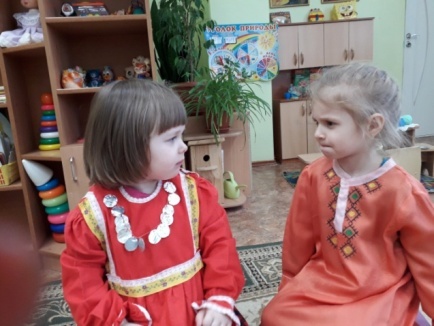 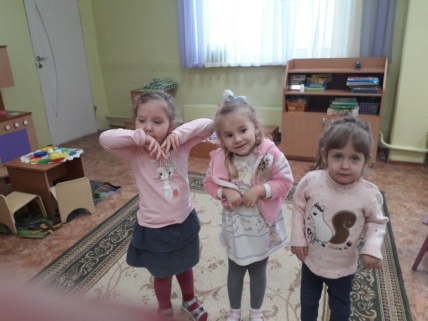 Инсценировки любимых  сказок. Театрализованная игра «Теремок». Настольный театр «Репка».Художественная литератураЧтение произведений,  рекомендованных программой «От рождения до школы». Рассматривание иллюстраций. Оформление книжного уголка.  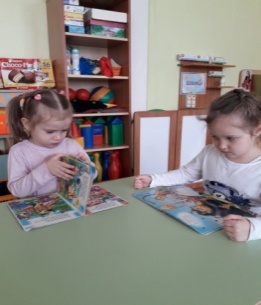 Оформление картотеки детской художественной литературы.Художественно-творческая деятельностьЛепка «Угощение для любимых сказочных героев». Рисование «Теремок».       Аппликация «Колобок».      Выставка детских работ.     Конструирование«Теремок»,«Заюшкина избушка»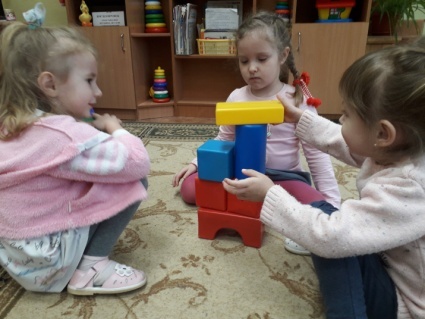 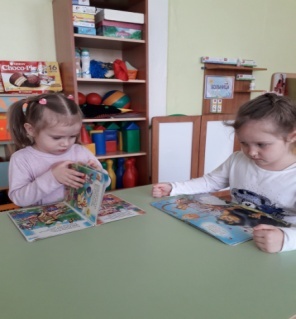 Рассматривание иллюстраций, альбомов.Познавательно- речевое развитие, социально- нравственное воспитаниеЗанятия «Путешествие с Солнечным Человечком»(Приложение 2), «В гости к бабушке». Беседы «Моя любимая сказка», «Весна пришла», «Правила общения с книгой».Дидактические игры «Скажи правильно», «Назови слово», «Скажи какой», «Скажи ласково», «Доскажи словечко», «Назови детенышей», «Кто как кричит», «Чудесный мешочек».Артикуляционная и пальчиковая гимнастики, игры на развитие речевого дыхания.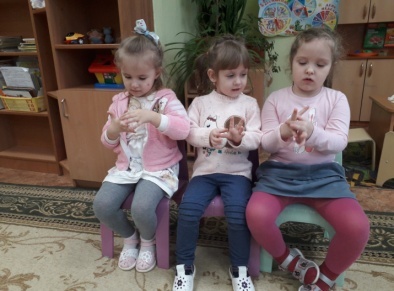 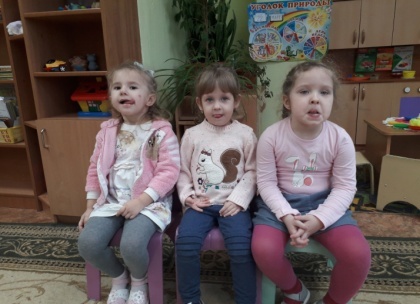 МатематикаСравнение сказочных персонажей и атрибутов.Дидактические игры «Назови правильно», «Скажи сколько», «Объясни Петрушке», «Разноцветный сундучок».Игровая деятельностьОформление картотеки игр по речевому развитию дошкольников.Сюжетно-ролевые игры «Семья», «Больница», «Шоферы», «Магазин игрушек».Подвижные и хороводные игры с текстом «Зайка серенький сидит », «У медведя во бору», «По ровненькой дорожке», «Пузырь», «Каравай», «Карусели», «Заинька, попляши».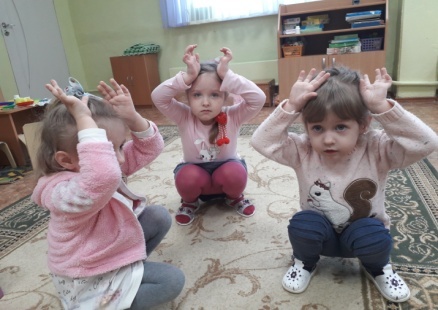 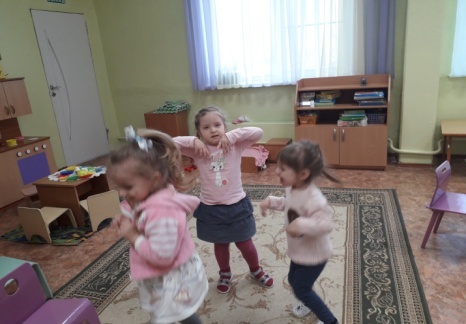 Обыгрывание построек. 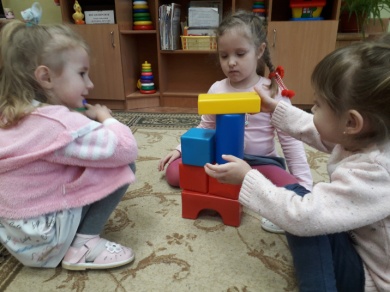 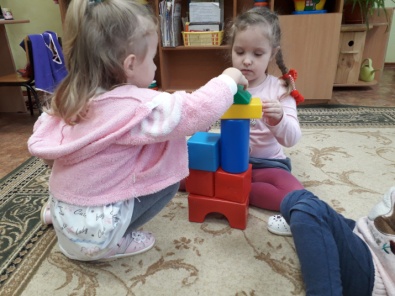 1.Паспорт программы2. Пояснительная записка3.Учебно-тематический план4.Содержание изучаемого курса5.Методическое обеспечение дополнительной образовательной программы6.Список литературы7Приложения Наименование программы«Чтение с увлечением»Руководитель программыНарбекова Галия Харисовна,          Организация-исполнительМДОУ «Детский сад №121 комбинированного видаАдрес организацииисполнителяРМ, г.Саранск, ул.Коваленко, 55АЦель программы-комплексное развитие познавательно-речевой деятельности детей,- обучение чтениюНаправленность программыпознавательно-речеваяСрок реализации программы 3 годаВид программыУровень реализации программы адаптированная   дошкольное  образованиеСистема реализации контроля за исполнением программыкоординацию деятельности по реализации программы осуществляет администрация образовательного учреждения;практическую работу осуществляет педагогический коллективОжидаемые конечные результаты программыумение делить на слоги слова любой слоговой структуры и умение показывать это на схеме; умение проводить звуковой анализ слов;находить место определенного звука в слове, называть «соседей» этого звука;четко дифференцировать гласные и согласные звуки, согласные звуки по твердости-мягкости, звонкости-глухостидостаточное развитие фонематического слуха и восприятия, зрительного и слухового внимания, мотивации к обучению.Этап  занятияВремя работыДействия детейПриветствие.Ситуация, создающая мотивацию к занятию2 минутыСлушаем и рассказываем, дидактическая игра (играем по знакомым правилам)Расширение представлений по теме занятия       4 минутыАнализируем характеристики звуков, обсуждаем карточкиВоспроизведение нового в типовой ситуации       4-5 минутИграем со слогами и звуками по знакомым правиламГимнастика для глаз, физминуткапсихогимнастика2 минутыИграем и отдыхаем, снимаем статическое напряжениеТренировочные задания6-7 минутИграем со слогами и звуками по знакомым правиламИтог занятия 1 минутаПроговариваем, что делали и чему научились№п/пНаименованиеразделов и темКоличество часовКоличество часовКоличество часовКоличество часовКоличество часовНаименованиеразделов и темвсеговсеготеорияпрактикапрактикаНаименованиеразделов и темкол-во занятиймин.теория1Диагностика120 мин5 мин15 мин2Знакомство с понятиями: слово, слог, речь 41 час 20 мин20 мин1 час3Сравнение слов по звучанию. Гласные и согласные звуки240 мин15 мин25 мин4Звук «а»120 мин7 мин13 мин5Звук «у»120 мин7 мин13 мин6Звук «о»120 мин7 мин13 мин7Звук «ы»120 мин7 мин13 мин8Звук «и»120 мин7 мин13 мин9Звук «э»120 мин7 мин13мин10Обобщение знаний о гласных звуках120 мин7 мин13 мин11Понятие о предложении120 мин7 мин13 мин12Дифференциация гласных и согласных звуков120 мин7 мин13 мин13Твердые и мягкие согласные120 мин7 мин13 мин14Звуки «м» - «мь»120 мин7 мин13 мин15Звуки «л» - «ль»120 мин7 мин13 мин16Звуки «р» - «рь»120 мин7 мин13 мин17Сравнение звуков «р» - «л»120 мин7 мин13 мин18Звуки «н» - «нь»120 мин7 мин13 мин19Звуки «с» - «сь»120 мин7 мин13 мин20Звуки «з» - «зь»120 мин7 мин13 мин21Сравнение звуков «з» и «с»120 мин7 мин13 мин22Звук «ш»120 мин7 мин13 мин23Звук «ж»120 мин7 мин13 мин24Сравнение звуков «ш» и «ж»120 мин7 мин13 мин25Сравнение звуков «ж» и «з»120 мин7 мин13  мин26Звук «щ»120 мин7 мин13 мин27Звук «ч»120 мин7 мин13 мин28Сравнение звуков «ч» и «щ»120 мин7 мин13 мин29Звук «ц»120 мин7 мин13 мин30Сравнение звуков «ц» и «с»120 мин7 мин13 мин31Звуки «г» - «гь»120 мин7 мин13 мин32Звуки «к» - «кь»120 мин7мин13 мин33Сравнение звуков «г» и «к»120 мин7мин13 мин34Звуки «п» - «пь»120 мин7 мин13 мин35.Звуки «б» - «бь»120 мин7 мин13 мин36Сравнение звуков «б» и «п»120 мин7 мин13 мин37Звуки «д» - «дь»120 мин7 мин13 мин38Звуки «т» - «ть»120 мин7 мин13 мин39Сравнение звуков «д» и «т»120 мин7 мин13 мин40Звуки «в» - «вь»120 мин7 мин13 мин41Звук «ф» 120 мин7 мин13 мин42.Сравнение звуков «в» и «ф»120 мин7 мин13 мин43Звук «х»120 мин7 мин13 минСравнение звуков «х» и «к»120 мин7мин13 мин45Закрепление знаний о предложении»120 мин7мин13 мин46Предложения с предлогом120 мин7 мин13 мин47Закрепление пройденного материала240 мин10 мин40 мин48Обследование детей240 мин10 мин40 мин49Итоговое занятие120 мин7 мин13 минИтого:Итого:5518 час 20 мин6 час 8 мин12 час 12 мин12 час 12 минТемаМодульКоличество занятийСодержаниеМетоды обученияФормыработыРабота с родителямиТема №1«Чудесные слова»1Дети учатся понимать и правильно употреблять термин «слово», знакомятся с простейшим моделированием – зарисовыванием слова в виде прямоугольника.Игры «Назови слово», «Доскажи словечко», «Чудесный мешочек»,загадывание загадок,        работа в тетрадяхЗанятие проводится фронтально.Тема №2«Многообразие слов»1Дети  учатся понимать, что слова бывают разные, знакомятся с линейностью и протяженностью словЧтение стихотворений, игровые задания,       игра «Добавлялки»,                   работа в тетрадяхГрупповое занятие Консультация «Играем в звуки. Как играть?»Тема №3«Слово звучит»1У детей закрепляются навыки правильного произношения звуков в словах. Дети учатся ориентироваться на листке бумаги.Грамматическая сказка, индивидуальные задания, чтение стихотворений,Групповое занятиеТема №4«Какие разные слова. Слоги»1Дети  учатся делить слова на слоги, ориентироваться на листе бумаги в клетку, учатся рисовать короткие линииИгры «Преврати слово» «Телеграф», игровые приемы деления слов на слоги,   работа в тетрадяхГрупповое занятиеТема №5«Сравнение слов по звучанию»1Дети знакомятся с тем, что слова могут звучать похоже.Игры «Как звучат слова?»,  «Найди картинку», «Подскажи словечко», «Звук заблудился»,Групповое занятиеТема №6«Гласные и согласные звуки»1Дети знакомятся со звучащим словом, учатся подбирать слова, подходящие по смыслу.Эмоциональная разминка, игры «Клубочек», «Выбери гласный звук», чтение стихотворенияГрупповое занятиеТема №7Звук «а»1У детей вырабатывается четкая и  правильная артикуляция при произношения звука «а», они упражняются в правильном произношении звука «а» в словах.Представление звука, артикуляция звука, фонетическая зарядка, игры «Будь внимательным»,  «Один-много»Групповое занятиеТема №8Звук «у»1У детей вырабатывается четкая и  правильная артикуляция при произношения звука «у», развивается сила голоса, они учатся пользоваться тихим и громким голосом.Представление звука, артикуляция звука, фонетическая зарядка, игры «Назови слово», «Скажи ласково», зрительная гимнастикаГрупповое занятиеТема №9Звук «о»1У детей вырабатывается четкая и  правильная артикуляция при произношения звука «о», они упражняются в правильном произношении звука «о» в словах.Артикуляция звука, выделение звука «о» из слов, игра «Загадки и отгадки», работа в тетрадях, физминутка.Групповое занятиеТема №10Звук «ы»1Дети упражняются в правильном произношении звука «ы», учатся произносить слова, выделяя нужный звукАртикуляция звука, игры «Доскажи словечко», «Один-много», «Назови слово», «Гудят пароходы».Групповое занятиеТема №11Звук «и»1У детей вырабатывается четкая и  правильная артикуляция при произношения звука «и», развивается речевое дыхание, выразительность речи.Артикуляция звука, игры«Доскажи словечко», «Загадки и отгадки», «Найди и назови», работа в тетрадях, физминутка.Групповое занятиеТема №12Звук «э»1У детей вырабатывается четкая и  правильная артикуляция при произношения звука «э», развивается сила голоса, умение пользоваться громким и тихим голосом.Артикуляция звука, игры «Назови слово», «Помоги козочке», «Угадай звук», работа в тетрадях, пальчиковая гимнастика.Групповое занятиеТема №13Обобщение о гласных звуках1Дети упражняются в произношении гласных звуков в словах, учатся подбирать слова, подходящие по смыслу.Игры «Кто как кричит?», «Чего не стало?», «Мои лошадки», «Покажи и назови», «Доскажи словечко», пальчиковая гимнастика, работа в тетрадях.Групповое занятиеТема №14Понятие  о предложении1Обобщение понятия «слово». Формирование представления того, что слова в речи связаны в предложения. Обучение составления предложения по сюжетным картинкам.Составление схем предложений (моделирование), игры «Будь внимательным», «Живые слова», физминутка, зрительная гимнастика, работа в тетрадях.Групповое занятиеТема №15Дифференциация гласных и согласных звуков1Обучение дифференцированию гласных и согласных звуков. Понятие основных характеристик звуков по степени участия голоса, преград, по длительности и краткости произношения, упражнение в выделении гласного звука.Грамматическая сказка о звуках, стихотворение  о звуках, зрительная гимнастика, работа в тетрадях, игра «Четвертый лишний», пальчиковая гимнастика, работа в тетрадях.Групповое занятиеТема №16Твердые и мягкие согласные1Введение понятия «твердый согласный» и «мягкий согласный». Развития навыка различения твердых и мягких согласных.Грамматическая сказка «Тим и Том», стихотворение  о согласных звуках, игры «Звуковые пары», «Твердый-мягкий», массаж ладошек, работа в тетрадяхГрупповое занятиеТема №17Звуки       «м»- «мь»1Упражнение в правильном произношении звуков «м» - «мь» в словах, интонационно выделяя эти звуки. Развитие силы голоса, умения пользоваться громким и тихим голосом.Игры «Кто как мычит?», «Будь внимательным», «Загадки и отгадки». Артикуляция звука  «м», физминутка, работа в тетрадяхГрупповое занятиеТема №18Звуки        «л»- «ль»1Упражнение в правильном произношении звуков «л» - «ль» в словах, интонационно выделяя эти звуки. Развитие графических навыков.Артикуляция звука  «л», заучивание стихотворения, игры «Назови слово», «Доскажи словечко», физминутка, работа в тетрадяхГрупповое занятиеТема №19Звуки        «р»- «рь»1Знакомство со звуками в «р»- «рь». Обучение интонационному выделению эти звуков, называть первый звук в словах. Развитие зрительного и слухового внимания.Артикуляция звука  «р», игры «Назови словечко», «Загадки и отгадки», «Подскажи словечко», физминутка, работа в тетрадяхГрупповое занятиеТема №20Дифференциация звуков «р» - «л»1Упражнение в правильном произношении звуков «л» - «ль» и «р» - «рь»  изолированно и в словах, формирование интереса к речевой деятельности.Речевая зарядка, пальчиковая  гимнастика, игры ««Загадки и отгадки», «Добавлялки», «Измени слово», работа в тетрадяхГрупповое занятиеТема №21Звуки        «н»- «нь»1Вырабатывание правильной артикуляции при произношении звуков  «н»- «нь», упражнение в правильном произношении этих звуков. Развитие графических навыков.Артикуляция звука  «н»,игры «Загадки и отгадки», «Назови слово», разучивание стихотворения, физминутка, работа в тетрадяхГрупповое занятиеТема №22Звуки         «с»- «сь»1Работа с твердыми и мягкими согласными, развитие умения различать и произносить изолированно звуки «с» - «сь», интонационно выделять эти звуки, подбирать слова, подходящие по смыслуАртикуляция звука, речевая зарядка, игры «Будь внимательным», «Назови слово», «Доскажи словечко», физминутка, работа в тетрадяхГрупповое занятиеТема №23Звуки        «з»- «зь»1Знакомство со звуками «з» - «зь», обучение четкому и ясному произношению этих звуков, умению отгадывать загадки, выделяя характерные признаки.Игры «Больщой и маленький комар», «Загадки и отгадки», «Доскажи словечко», разучивание стихотворения, физминутка, работа в тетрадяхГрупповое занятиеТема №24Дифференциация звуков «з» - «с»1Работа с твердыми и мягкими согласными, развитие умения различать их, интонационно выделять заданный звук, называть первый звук в словах.Чтение стихотворения, игры «Будь внимательным», «Радисты», физминутка, работа в тетрадяхГрупповое занятиеТема №25Звук «ш»1Обучение интонационному выделению звука «ш» в словах, четкому и ясному произношению его, развитие мелкой моторики рукРечевая зарядка, игры           «У кого кто?», «Будь внимательным», «Добавлялки», физминутка, работа в тетрадяхГрупповое занятиеТема №26Звук «ж»1Обучение четкому и ясному произношению твердого согласного звука «ж» изолированно, в словах и во фразовой речи. Обучение интонационному выделению звука «ж» в словах,Артикуляция звука, игры «Добавлялки», «Будь внимательным», «Скажи ласково», физминутка, пальчиковая  гимнастика, работа в тетрадяхГрупповое занятиеТема №27Сравнение звуков       «ж» - «ш»1Развитие фонематического слуха, развитие умения различать звуки «ж» - «ш» в словах. Закрепление термина «звук», развитие графических навыков.Речевая зарядка, игры           «У кого кто», «Разложи картинки», «Будь внимательным», динамическая разминка с мячом, работа в тетрадяхГрупповое занятиеТема №28Сравнение звуков       «ж» - «з»1Развитие фонематического слуха, развитие умения различать звуки «ж» - «з» в словах, закрепление умения делить слова на слоги.Речевая зарядка, игры           «У кого кто», «Будь внимательным», «Добавлялки», работа в тетрадяхГрупповое занятиеТема №29Звук «щ»1Обучение интонационному выделению заданного звука в словах, определению и называнию первого звука в словах. Закрепление умения делить слова на слоги, используя модель слова. Развитие речевого дыхания.Игра «Страна великанов», речевая зарядка, артикуляция звука, игры  «Доскажи словечко», « Скажи правильно», пальчиковая  гимнастика, работа в тетрадях, физминуткаГрупповое занятиеТема №30Звук «ч»1Обучение интонационному выделению согласного звука «ч» в словах. Продолжение знакомства с понятием «звук» и называния первого звука в словах.Путешествие в страну Лилипутию, артикуляция звука, игры  «Назови  слово», «Загадки и отгадки», «Скажи ласково», речевая зарядка, массаж ладошек.Групповое занятиеТема №31Сравнение звуков         «ч» - «щ»1Развитие фонематического слуха, развитие умения различать согласные звуки «ч» - «щ» в словах. Закрепление умения делить слова на слоги, используя модель слова.Игры  «Назови  слово», «Загадки и отгадки», «Скажи ласково», «Доскажи словечко», «Будь внимательным», «Замени звук», речевая зарядка, Групповое занятиеТема №32Звук «ц»1 Обучение правильному произношению звука «ц» в словах, умению внимательно слушать предложение и называть последнее слово, подходящее по смыслу. Развитие выразительности речи.Артикуляция звука, слоговой аукцион, игры «Закончи предложение», «Назови слово», физминутка, работа в тетрадях,Групповое занятиеТема №33Сравнение звуков        «с» - «ц»1Обучение умению различать звуки «с-«ц». Развитие фонематического слуха, умения отгадывать загадки, выделять характерные признаки.Игра-путешествие, речевая зарядка, чтение стихотворения, отгадывание загадок, зрительная гимнастика, работа в тетрадях, физминутка, игра «Будь внимательным»,Групповое занятиеТема №34Звуки          «г» - «гь»1Обучение умению называть изолированно звук «г», называть первый звук в словах. Развитие наглядно-образного мышления, графических навыков.Чтение потешки, артикуляция звука, игры «Подбери картинку», «Назови слово», «Доскажи словечко», физминутка, работа в тетрадях,Групповое занятиеТема №35Звуки         «к» - «кь»1Знакомство с твердым и мягким звуком «к» - «кь», обучение интонационному выделению звуков «к» - «кь», в словах.Артикуляция звука, игры «Загадки и отгадки», «Назови слово», пальчиковая  гимнастика, работа в тетрадяхГрупповое занятиеТема №36Сравнение звуков        «к» - «г»1Развитие фонематического слуха, фонематического восприятия, развитие умения различать согласные звуки «г» - «к» в словах. Обучение умению соотносить графическое изображение слова с предметом, к названию которого оно подходит.Игры «Найди предметы», «Доскажи словечко», «Продолжи предложение», «Звук заблудился», физминутка,                      работа в тетрадяхГрупповое занятиеТема №37Звуки         «б» - «бь»1Обучение интонационному выделению согласного звука «б» в словах изолированно, в словах, Развитие активной речи.Артикуляция звука, игры «Загадки и отгадки», «Доскажи словечко», «Назови слово», физминутка, работа в тетрадяхГрупповое занятиеТема №38Звуки         «п» - «пь»1Упражнение в правильном произношении звука «п» в словах, развитие речевого дыхания, силы голоса, выразительносьти речиГрамматическая сказка, игры «Две команды», «Доскажи словечко», «Загадки и отгадки», разучивание стихотворения.Групповое занятиеТема №39Сравнение звуков        «б» - «п»1Упражнение в правильном произношении звуков «п» и «б», развитие фонематического слуха, фонематического восприятия, зрительного внимания. Выработка умения пользоваться тихим и громким голосом.Игры «Кто едет на поезде», «Замени звук», «Загадки и отгадки», физминутка, работа в тетрадях,  речевая зарядка, пальчиковая  гимнастика,Групповое занятиеТема №40Звуки          «т» - «ть1Знакомство с твердым и мягким согласным звуком «т» - «ть. Обучение интонационному выделению этих звуков в словах, продолжение знакомства с линейностью слов (длинные и короткие слова).Игры «Вагоны», «Будь внимательным», «Назови пару», «Подари для Тима  и Тома», зрительная гимнастика, физминутка, чтение пословиц.Групповое занятиеТема №41Звуки         «д» - «дь1Знакомство с твердым и мягким согласным звуком «д» - «дь. Обучение умению различать твердые и мягкие согласные, называть изолированно звуки «д»- «дь. Развитие активной речи, графических навыков.Артикуляция звука. Игры «Подбери слово», «Назови слово», «Загадки и отгадки» речевая зарядка, физминутка, работа в тетрадях,Групповое занятиеТема №42Сравнение звуков        «д» - «т»1Закрепление умения различать и правильно произносить твердые и мягкие согласные, различать звуки «д» - «т». Обучение делению прямоугольника на столько частей, сколько слогов в слове.Игры «Твердый-мягкий», «Доскажи словечко», «Замени слово», «Добавлялки», пальчиковая  гимнастика,работа в тетрадях, физминутка,     речевая зарядка,Групповое занятиеТема №43Звуки         «в» - «вь1Упражнение в правильном произношении звуков «в» и «вь», развитие речевого дыхания, слухового внимания, связной речи. Обучение называнию первого звука в словах.Артикуляция звука. Игры «Назови слово», «Доскажи словечко», «Загадки и отгадки», речевая зарядка, физминутка, работа в тетрадях,Групповое занятиеТема №44Звук «ф»1Упражнение в правильном произношении звука «ф». Обучение умению внимательно слушать предложения и заканчивать его самостоятельно, называя слово, подходящее по смыслу. Развитие памяти, речи, графических навыков.Артикуляция звука. Игры «Будь внимательным», «Закончи предложение», «Звук потерялся», пальчиковая  гимнастика,работа в тетрадях, физминутка,Групповое занятиеТема №45Сравнение звуков        «в» - «ф»1Упражнение в правильном произношении звуков «в» и «ф», обучение умению отгадывать загадки, выделяя характерные признаки, формирование самостоятельности и интереса к речевой деятельности.Игры« Как дует ветер», «Назови слово», «Доскажи словечко», «Загадки и отгадки», речевая зарядка, работа в тетрадяхГрупповое занятиеТема №46Звук «х»1Упражнение в правильном произношении звука «ф» в словах и фразовой речи, развитие речевого дыхания, связной речи, ее выразительности.Артикуляция звука. Игры  «Угадай звук», «Доскажи словечко», «Загадки и отгадки», «Звук заблудился», физминутка, работа в тетрадяхГрупповое занятиеТема №47Сравнение звуков        «х» - «к»1Развитие фонематического слуха, фонематического восприятия, умения различать звуки «х» - «к», правильно называть их, интонационно выделять.Игровое упражнение «Произнеси отчетливо», игры «Раздели картинки», «Кто без чего», «Поменяй звук», пальчиковая  гимнастика,работа в тетрадях,Групповое занятиеТема №48Закрепление знаний о предложении1Обобщение знаний о  понятии «предложение», закрепление умений составлять предложения по сюжетным картинкам. Развитие фонематического восприятия,  Составление схем предложения (моделирование), игры «Живые слова», «Будь внимательным», зрительная гимнастика, динамическая разминкаГрупповое занятиеТема №49Предложения с предлогом1 Понимание понятия «предложения с предлогом». Обучение умению составлять предложения, называть слова по порядку. Обогащение словаря детей. Обучение подбиранию слова к готовым схемам.Составление схем предложения  (моделирование), игры «Живые слова», «Будь внимательным»,     пальчиковая  гимнастика,работа в тетрадях, физминутка,Групповое занятиеТема№50-51Закрепление пройденного материала2Закрепление умения различать гласные и согласные звуки, твердые и мягкие согласные, интонационно выделять заданный звук в словах, называть первый звук в словах, делить слова на слоги, составлять предложения по картинкам.Деление слов на слоги с помощью схем ,игры «Будь внимательным», «Угадай звук», «Доскажи словечко», «Назови слово», «Твердый-мягкий», пальчиковая  гимнастика,работа в тетрадях, физминутка,Групповое занятиеТема№50-51Обследование детей2Выявить умения различать гласные и согласные звуки, твердые и мягкие согласные, интонационно выделять заданный звук в словах, называть первый звук в словах, делить слова на слоги, определять протяженность слов, Игры «Выбери картинку», «Будь внимательным», «Угадай звук», «Чей домик», «Какой звук играет в прятки», «Скажи как я», «Назови слово», «Живые слова», «Скажи какой», «Где живет», «Нарисуй по образцу».Групповое занятиеТема №54Итоговое занятие1Обобщить знания детей по пройденному материалу.Игры «Поезд», «Назови слово», «Твердый-мягкий», «Будь внимательным», «Загадки-отгадки», пальчиковая  гимнастика,работа в тетрадях, Групповое занятиеПриглашение родителей на занятие